Fidelity checklist for training   	Social Skill ________________ 	Peer Mediator(s) __________________1. Explanation of the baseline and instructional procedure is provided Y N2. Show peer-mediator the task analysis Y N2. Examples and non-examples given Y N3. Role-playing session Y N4. Advice for handling challenges given Y NInstructional Session Visual Schedule/Outline for Peer MediatorsRequesting MoreYou say: “TIME TO PRACTICE ASKING FOR MORE.”	1. Teach to turn towards me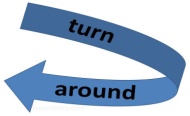 CONGRATULATE!!	2. Teach him/her to ask for more 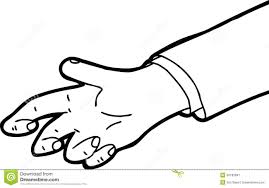 CONGRATULATE!!	3. Teach him/her to take item 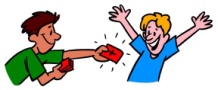 CONGRATULATE!!	4. Says thank you or signs thank you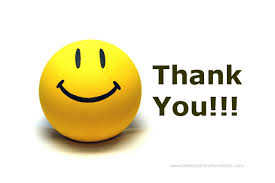 CONGRATULATE!!	5. Teach him/her to use item 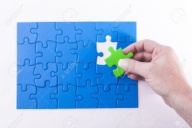 CONGRATULATE!!Respond When Invited to Join ActivityYou say: “You want to play?”Turn towards me 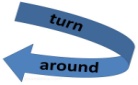 CONGRATULATE!!Come to me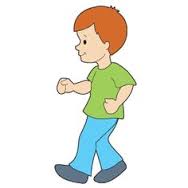 CONGRATULATE!!Says or signs YES or NO 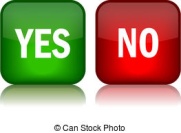 CONGRATULATE!!Sign or say thank you CONGRATULATE!!Play with me (if said yes) or go back to seat (if said no) or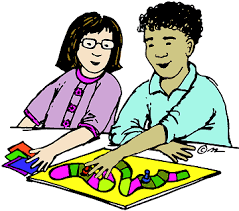 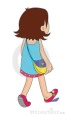 CONGRATULATE!!Offer Assistance When Someone Needs HelpYou say: “I need help.”	1. Teach to ask if I’m okay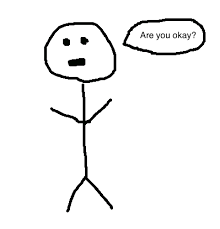 CONGRATULATE!!	2. Teach to wait for 5 seconds CONGRATULATE!!You say: “I need that”	3. Teach him to give it to you 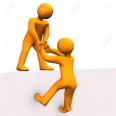 CONGRATULATE!!	4. Teach to say or sign “you’re welcome” 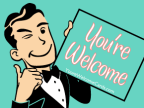 CONGRATULATE!!	5. Teach turn to his activity 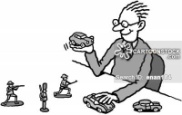 CONGRATULATE!!Congratulate Others on a Good JobYou say: “I DID IT!”	1. Teach her to stop the activity 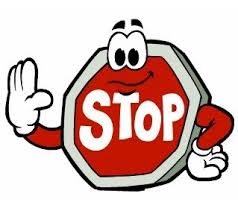 CONGRATULATE!!2. Teach to turn towards me 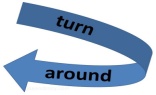 CONGRATULATE!!3. Teach Jenny to clap for Angela 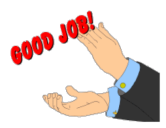 CONGRATULATE!!4. Teach Jenny to wait for Angela to say thank you (5 sec). You say: “THANK YOU”CONGRATULATE!!5. Teach her to say you’re welcome or signs you’re welcome 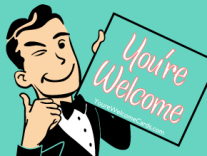 CONGRATULATE!!Data collection sheets used for student responses, procedure fidelity, and IOA recordings.Name: _______________	Skill: _Requesting More	Date: _____________  Instructor: ______________Setting: ______________ Time: _________Materials Ready: _________ Attentional Cue: ________   Task Direction: ________Key: Check () indicates correct; (X) sign indicates incorrect or no response.Name: _______________	Skill: _Respond When Invited to Join Activity	Date: _____________  Instructor: ______________Setting: _________ Time:_________Materials Ready: _________ Attentional Cue: ________   Task Direction: ________Key: Check () indicates correct; (X) sign indicates incorrect or no response.Name: _______________	Skill: _Offer Assistance When Someone Needs HelpDate: _____________  Instructor: ______________Setting: ________ Time: _________Materials Ready: _________ Attentional Cue: ________   Task Direction: ________Key: Check () indicates correct; (X) sign indicates incorrect or no response.Name: _______________	Skill: _Congratulate Others on a Good Job	Date: _____________  Instructor: _____________Setting: _______ Time: _________Materials Ready: _________ Attentional Cue: ________   Task Direction: ________Key: Check () indicates correct; (X) sign indicates incorrect or no response.Peer Mediator visual schedules and collection sheets used for probe sessions.Name: _______________	Skill: Requesting More Date: ______ Time:____ Peer-mediator: ________________	Setting: ______________Name: _______________	Skill: Respond When Invited to Join Activity Date: ______ Time:____ Peer-mediator: ________________	Setting: ______________Name: _______________	Skill: Offer Assistance When Someone Needs Help Date: ______ Time:____ Peer-mediator: ________________	Setting: ______________Name: _______________	Skill: Congratulate Others on a Good Job Date: ______ Time:____ Peer-mediator: ________________	Setting: ______________Instructional ProceduresRespond When Invited to Join ActivityBehavioral ObjectiveWhen invited by the peer mediator, Student will perform the steps of the task analysis for responding to an invitation with 100% accuracy for 3 probe trials.  The task analysis will consist of the following steps:1. Turns towards me2. Move to area being invited3. Respond to invitation (e.g., “yes” or “no”)4. Indicates thank you verbally or non-verbally5. Join in with activity or go back to previous areaInstructional ContextThree times a day (Monday-Friday), Student’s peer mediator will work with him/her to systematically teach responding to an invitation.Instructional Materials The peer mediator will need an activity or materials that the student enjoys to start the session as well as reinforcement materials, if applicable.Instructional ProceduresEach instructional trial will proceed as follows.Attentional Cue:  The peer mediator will give the general attention cue of stating Student’s name to get attention before the trial starts.Natural Occurring Event: When teaching social skills, a task direction is often not warranted.  For example, in this case teaching responding to an invitation allows the peer mediator’s interaction with the student to be a natural occurring event providing direction.Simultaneous Prompting Procedures: The peer mediator will deliver the task direction, or in this case discriminative stimulus (e.g., “Do you want to play with me?”), first as a probe session.  The peer mediator will say, “What’s next?” as necessary, and wait 10 seconds for Student to initiate each step of the task analysis. If Student fails to initiate a step, the peer mediator will end the trial.One instructional session using a 0-second time delay interval will occur immediately following the probe session.  During this instructional session, the peer mediator immediately will use a controlling prompt to assist Student in performing the correct response.Consequence: During probe sessions, the peer mediator will not give any feedback on performance.  During the instructional sessions, the peer mediator will give the selected reinforcement (e.g., descriptive praise).Non-targeted InformationThe peer mediators’ names will be used in the consequent stages of the instructional session with verbal, descriptive praise (“Carol is so proud of you!”).Data CollectionThe peer mediator will collect data during the probe sessions that occur once a day.  On the data sheet, the peer mediator will circle YES for a correct response or a NO for incorrect response. The researcher will also collect data during probe and instructional sessions to be used for Student participant progress monitoring, procedural reliability, and IOA. MaintenanceOnce Student has met the criterion of 100% correct responses for 1 probe trial, reinforcement will be thinned to the end of the successfully completed task (fixed ratio of 5, or FR5).  Student response to an invitation skill will continue to be monitored for the remainder of the sessions following the successful completion of each social skill and in a final maintenance probe one week following the final generalization probe.GeneralizationThe peer mediators will facilitate generalization by having Students perform sessions in different settings and with different materials.  Once Student has mastered all social skill tasks, a probe session in his/her residence hall and another probe session with a different peer mediator will be conducted.Behavior ManagementThe peer mediator and researcher will periodically praise Student for how hard he/she is working (e.g., “You are really working hard.  Your correspondent will be so proud!”)Congratulate Others on a Good JobBehavioral ObjectiveWhen hearing the peer mediator say he/she did a good job, Student will perform the steps of the task analysis for responding to the comment with 100% accuracy for 3 probe trials.  The task analysis will consist of the following steps:1. Stops activity2. Turns towards me3. Indicates a non-verbal (“claps hands”) congratulations4. Waits approximately 5 seconds for my response (e.g., thank you)5. Returns to activityInstructional ContextThree times a day (Monday-Friday), Student’s peer mediator will work with him/her to systematically teach congratulating others on a good job.Instructional Materials The peer mediator will need two activities or sets of materials that the student enjoys to start the session as well as reinforcement materials, if applicable.Instructional ProceduresEach instructional trial will proceed as follows.Attentional Cue:  The peer mediator will give the general attention cue of stating Student’s name to get attention before the trial starts.Natural Occurring Event: When teaching social skills, a task direction is often not warranted.  For example, in this case, teaching how to congratulate others allows the peer mediator’s interaction with the student to be a natural occurring event providing direction.Simultaneous Prompting Procedure: The peer mediator will deliver the task direction, or in this case discriminative stimulus (e.g., “I did it!” or “I did a good job!”) first as a probe session.  The peer mediator will say, “What’s next?” and appropriate statements (e.g., “thank you”) as necessary and wait 10 seconds for Student to initiate each step of the task analysis. If Student fails to initiate a step, the peer mediator will end the trial.One instructional session using a 0-second time delay interval will occur immediately following the probe.  During this instructional session, the peer mediator immediately will use a controlling prompt to assist Student in performing the correct response.Consequence: During probe sessions, the peer mediator will not give any feedback on performance.  During the instructional sessions, the peer mediator will give the selected reinforcement (e.g., descriptive praise).Non-targeted InformationThe peer mediators’ names will be used in the consequent stages of the instructional session with verbal, descriptive praise (“Carol is so proud of you!”).Data CollectionThe peer mediator will collect data during the probe sessions that occur once a day.  On the data sheet, the peer mediator will circle YES for a correct response or a NO for incorrect response. The researcher will also collect data during probe and instructional sessions to be used for Student participant progress monitoring, procedural reliability, and IOA. MaintenanceOnce Student has met the criterion of 100% correct responses for 1 probe trial, reinforcement will be thinned to the end of the successfully completed task (fixed ratio of 5, or FR5).  Student congratulating skills will continue to be monitored for the remainder of the sessions following the successful completion of each social skill and in a final maintenance probe one week following the final generalization probe.GeneralizationThe peer mediators will facilitate generalization by having Students perform sessions in different settings and with different materials.  Once Student has mastered all social skill tasks, a probe session in his/her residence hall and another probe session with a different peer mediator will be conducted.Behavior ManagementThe peer mediator and researcher will periodically praise Student for how hard he/she is working (e.g., “You are really working hard.  Your correspondent will be so proud!”)Requesting Something or Requesting MoreBehavioral ObjectiveWhen an opportunity to request something is presented by the peer mediator, Student will perform the steps of the task analysis for responding to the comment with 100% accuracy for 3 probe trials.  The task analysis will consist of the following steps:1. Turns toward me2. Asks for more (e.g., puzzle piece) by pointing, verbally asking, or putting hand on object.3. Takes item from peer mediator4. Indicates thank you verbally or non-verbally5. Uses requested itemInstructional ContextThree times a day (Monday-Friday), Student’s peer mediator will work with him/her to systematically teach how to appropriately request something.Instructional Materials The peer mediator will need one activity or set of materials that the student enjoys to start the session as well as reinforcement materials, if applicable.Instructional ProceduresEach instructional trial will proceed as follows.Attentional Cue:  The peer mediator will give the general attention cue of stating Student’s name to get attention before the trial starts.Natural Occurring Event: When teaching social skills, a task direction is often not warranted.  For example, in this case, teaching how to request something may allow the peer mediator’s interaction with the student to be a natural occurring event providing direction.Simultaneous Prompting Procedure: The peer mediator will deliver the task direction (i.e., “It’s time to practice asking for more”) first as a probe session.  The peer mediator will say, “What’s next?” and wait 10 seconds for Student to initiate each step of the task analysis. If Student fails to initiate a step, the peer mediator will end the trial.One instructional session using a 0-second time delay interval will occur following the probe.  During this instructional session, the peer mediator immediately will use a controlling prompt to assist Student in performing the correct response.Consequence: During probe sessions, the peer mediator will not give any feedback on performance.  During the instructional sessions, the peer mediator will give the selected reinforcement (e.g., descriptive praise).Non-targeted InformationThe peer mediators’ names will be used in the consequent stages of the instructional session with verbal, descriptive praise (“Carol is so proud of you!”).Data CollectionThe peer mediator will collect data during the probe sessions that occur once a day.  On the data sheet, the peer mediator will circle YES for a correct response or a NO for incorrect response. The researcher will also collect data during probe and instructional sessions to be used for Student participant progress monitoring, procedural reliability, and IOA. MaintenanceOnce Student has met the criterion of 100% correct responses for 1 probe trial, reinforcement will be thinned to the end of the successfully completed task (fixed ratio of 5, or FR5).  Student requesting skills will continue to be monitored for the remainder of the sessions following the successful completion of each social skill and in a final maintenance probe one week following the final generalization probe.GeneralizationThe peer mediators will facilitate generalization by having Students perform sessions in different settings and with different materials.  Once Student has mastered all social skill tasks, a probe session in his/her residence hall and another probe session with a different peer mediator will be conducted.Behavior ManagementThe peer mediator and researcher will periodically praise Student for how hard he/she is working (e.g., “You are really working hard.  Your correspondent will be so proud!”)Offer to Assist When Someone Needs HelpBehavioral ObjectiveWhen an opportunity to assist the peer mediator is presented, Student will perform the steps of the task analysis for responding to the comment with 100% accuracy for 3 probe trials.  The task analysis will consist of the following steps:1. Asking if the peer mediator is okay2. Waiting approximately five seconds for response3. Provide needed assistance4. Respond “your welcome” to “thank you”5. Return to previous activityInstructional ContextThree times a day (Monday-Friday), Student’s peer mediator will work with him/her to systematically teach how to offer assistance when someone needs help.Instructional Materials The peer mediator will need one activity or set of materials that the student enjoys to start the session as well as reinforcement materials, if applicable.Instructional ProceduresEach instructional trial will proceed as follows.Attentional Cue:  The peer mediator will give the general attention cue of stating Student’s name to get attention before the trial starts.Natural Occurring Event: When teaching social skills, a task direction is often not warranted.  For example, in this case, teaching how to help others allows the peer mediator’s interaction with the student to be a natural occurring event providing direction.Simultaneous Prompting Procedure: The peer mediator will deliver the task direction, or in this case discriminative stimulus (e.g., “I need help!”), first as the probe session.  The peer mediator will say, “What’s next” or provide appropriate statements (e.g., “I need that”) and wait 10 seconds for Student to initiate each step of the task analysis. If Student fails to initiate a step, the peer-mediator will end the trial.One instructional session using a 0-second time delay interval will occur following the probe.  During this instructional session, the peer mediator immediately will use a controlling prompt to assist Student in performing the correct response.Consequence: During probe sessions, the peer mediator will not give any feedback on performance.  During the instructional sessions, the peer mediator will give the selected reinforcement (e.g., descriptive praise).Non-targeted InformationThe peer mediators’ names will be used in the consequent stages of the instructional session with verbal, descriptive praise (“Carol is so proud of you!”).Data CollectionThe peer mediator will collect data during the probe sessions that occur once a day.  On the data sheet, the peer mediator will circle YES for a correct response or a NO for incorrect response. The researcher will also collect data during probe and instructional sessions to be used for Student participant progress monitoring, procedural reliability, and IOA. MaintenanceOnce Student has met the criterion of 100% correct responses for 1 probe trial, reinforcement will be thinned to the end of the successfully completed task (fixed ratio of 5, or FR5).  Student helping skills will continue to be monitored for the remainder of the sessions following the successful completion of each social skill and in a final maintenance probe one week following the final generalization probe.GeneralizationThe peer mediators will facilitate generalization by having Students perform sessions in different settings and with different materials.  Once Student has mastered all social skill tasks, a probe session in his/her residence hall and another probe session with a different peer mediator will be conducted.Behavior ManagementThe peer mediator and researcher will periodically praise Student for how hard he/she is working (e.g., “You are really working hard.  Your correspondent will be so proud!”)StepsSdResponse Interval (10s)Probe Trial (Student Response)Consequence (None)SdInstructional Trial (Student Response)Consequence (e.g., Praise)1. Turns towards me2. Asks for more3. Takes item4. Says thank you or signs thank you5. Uses itemNumber/% correctNumber/% incorrectStepsSdResponse Interval (10s)Probe Trial (Student Response)Consequence (None)SdInstructional Trial (Student Response)Consequence (e.g., Praise)1. Turns towards me2. Comes to me3. Responds to invitation like saying “yes” or “no” or shaking head4. Says thank you or signs thank you5. Joins you (said yes) or goes back to seat (said no)Number/% correctNumber/% incorrectStepsSdResponse Interval (10s)Probe Trial (Student Response)Consequence (None)SdInstructional Trial (Student Response)Consequence(e.g., Praise)1. Ask if I’m okay2. Waits for me to say thank you (5 seconds)3. Provide help4. Responds “you’re welcome” to “thank you”5. Returns to previous activityNumber/% correctNumber/% incorrectStepsSdResponse Interval (10s)Probe Trial (Student Response)Consequence (None)SdInstructional Trial (Student Response)Consequence (e.g., Praise)1. Stops Activity2. Turns towards me3. Congratulates!4. Waits for me to say thank you  (5s)5. Says “you’re welcome” or signs “you’re welcome”Number/% correctNumber/% incorrectStepCircle Yes or No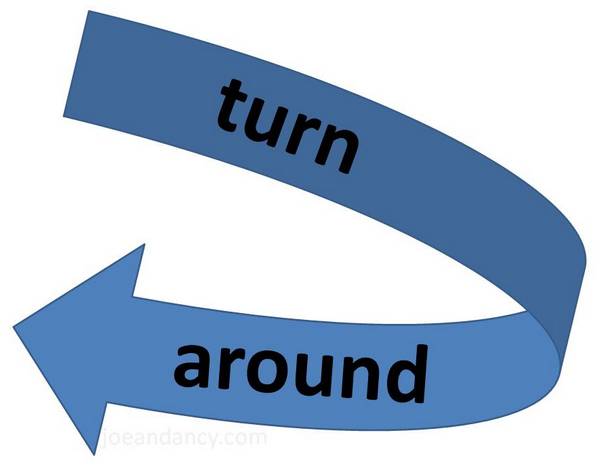 1. Turns towards me.YES                             NO2. Asks for more.YES                             NO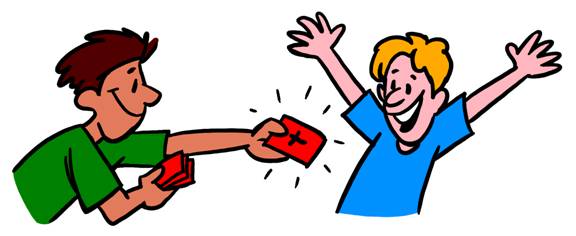 3. Takes item.YES                             NO4. Says thank you or signs thank you.YES                             NO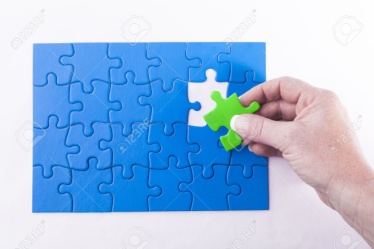 5. Uses item.YES                             NOStepCircle Yes or No1. Turns towards me.YES                               NO2. Comes to me.YES                               NO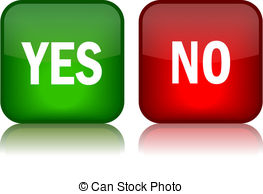 3. Responds to invitation like saying “yes” or “no” or shaking head.YES                               NO4. Says thank you or signs thank you.YES                               NOOR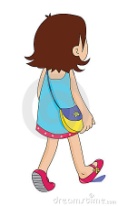 5. Joins you (said yes) or goes back to seat (said no).YES                               NOStepCircle Yes or No1. Ask if I’m okay.YES                               NO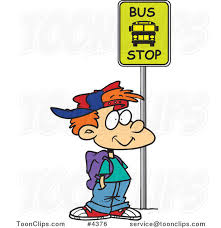 2. Waits for me to say thank you (5 seconds).YES                               NO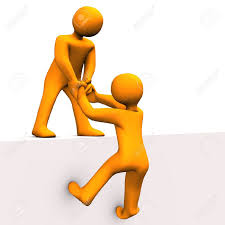 3. Provide help.YES                               NO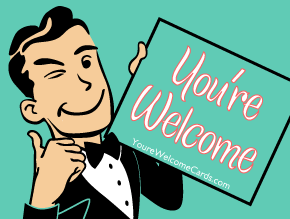 4. Respond “you’re welcome” to “thank you”YES                               NO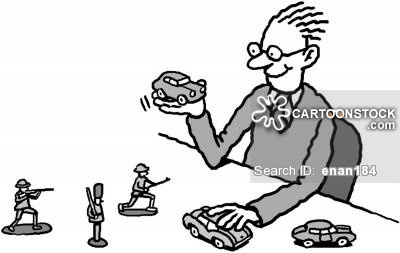 5. Return to previous activity.YES                               NOStepCircle Yes or No1. Stops activity.YES                               NO2. Turns towards me.YES                               NO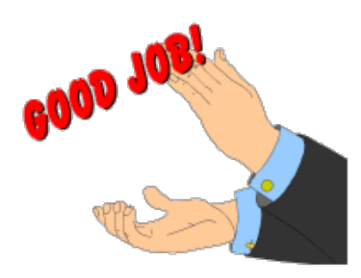 3. Congratulates!YES                               NO4. Waits for me to say thank you (5 seconds)YES                               NO5. Says you’re welcome or signs you’re welcome.YES                               NO